CARNET DE BORDSystème de chauffage de type 1Bâtiment : ……………………………………….Adresse : ……………………………………….………… Bruxelles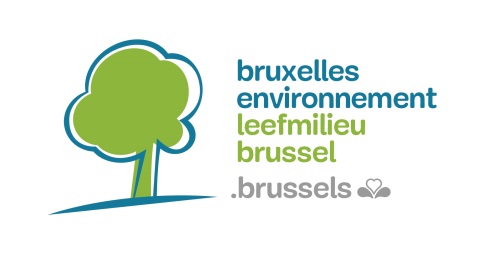 ConteXTE
Le carnet de bord est la base documentaire de "référence" des systèmes de chauffage.La tenue d’un carnet de bord constitue une des exigences de la réglementation chauffage PEB en Région de Bruxelles-Capitale. Il est conservé, tenu à jour et mis à la disposition du propriétaire, le cas échéant du titulaire ou déclarant du permis d’environnement et de tout professionnel qui intervient sur le système de chauffage.Le carnet de bord peut être tenu sous format papier, sous format informatique ou sous une combinaison des deux.Si tous les documents qui constituent le carnet de bord ne sont pas joints physiquement l’un à l’autre ou enregistrés au sein d’un même répertoire informatique, un tableau est établi en reprenant les liens informatiques qui donnent accès à chaque document ou les lieux de classement de chaque document.Contenu
Le contenu minimal du carnet de bord des systèmes de chauffage est défini par la réglementation chauffage PEB.Pour les systèmes existant avant le 01/01/2019, le carnet de bord devra reprendre :parmi les informations spécifiées dans le contenu minimal du carnet de bord, les informations disponibles à cette date ;les informations relatives aux parties modifiées ou renouvelées après cette date.Public-cible
Ce modèle de  carnet de bord est réalisé à l’intention :des propriétaires, le cas échéant, des titulaires ou déclarants du permis d’environnement;des gestionnaires d’immeubles et des bureaux d’études;et des professionnels du secteur du chauffage.CARNET DE BORD – système de chauffage de type 1TABLE DES mATIERESListe des principaux contactsServices de secoursUnité PEB où se trouve la (les) chaudière(s) ou le chauffe-eauPropriétaireTitulaire ou déclarant du permis d’environnementPersonne de contact pour accéder à la chaufferieProfessionnels agréés/sociétés de maintenanceInstallateurFournisseur(s) d’énergie et d’eauLISTE DES PRINCIPAUX CONTACTS Services de secoursTél : 112Unité PEB où se trouve la (les) chaudière(s) ou le chauffe-eau Propriétaire Titulaire ou déclarant du permis Professionnels agréés et sociétés de maintenanceInstallateur(s)Fournisseurs d’eau et d’énergieAutre contact utileDescription générale des installations techniquesType de système de chauffage, système de ventilation, présence d’autres installations (cogénération, panneaux solaires thermiques,…)Description généraleFonctionnementSchémas de principeNote de dimensionnement : détermination de la puissance des chaudièresPour les chaudières placées à partir du 01/01/2019
Documentation techniqueFiches techniques, notices d’utilisation, de montage, de fonctionnement et d’entretien Production de chaleur : chaudières, brûleurs, chauffe-eau,…Distribution de chaleur : circulateurs, vannes manuelles, …Régulation : automates, régulateurs, vannes 3 voies, vannes thermostatiques, sondes de mesure …Emission de chaleur : radiateurs, convecteurs, groupe de pulsion …Feuille de routeRapportsRapports de mise en service et paramètres de mise en serviceParamètres de régulation,…Rapports d’entretien et d’intervention sur le système de chauffageAttestations de réception PEBAttestations de contrôle périodique PEBRapports de diagnostic PEBAvant le 01/01/2019Copies des factures de combustibleCopie de requête de dérogation et décision Nom de l’unité PEBPersonne de contactAdresseCode postal + VilleTél/GSME-mailSociétéPersonne de contactAdresseCode postal + VilleTél/GSME-mailSociétéPersonne de contactAdresseCode postal + VilleTél/GSME-mailSociétésPersonne de contactAdresseCode postal + VilleTél/GSME-mailSociétésPersonne de contactAdresseCode postal + VilleTél/GSME-mailSociétésPersonne de contactAdresseCode postal + VilleTél/GSME-mailSociétésPersonne de contactAdresseCode postal + VilleTél/GSME-mail